PROFESSIONAL DEVELOPMENT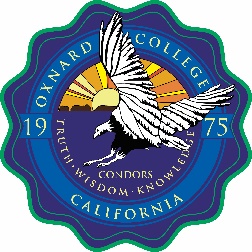 COMMITTEE Meeting minutes for March 20, 2017Present:	Oscar Cobian (VP/Co-Chair), Yong Ma (Science) Janet Dawald (Research), Teresa Bonham (English), Charles Ramirez (Counseling),Absent:	Jessica Kuang (Math), Becca Porter (ADS), Robert Cabral (Co-Chair/Business), Denielle Wiley (Dental), Armine Derdiarian (Dental), Krista Mendelsohn (Curriculum)Guests:  	NoneProxy:	None DISCUSSION/DECISIONSMeeting Date: 03/20/17  Approval of Minutes: No Quorum  Approval of Minutes: No QuorumRecorded By: M.CasteloRecorded By: M.CasteloAN = Action NeededAT = Action TakenD = DiscussionD = DiscussionI = Information OnlyI.Call to Order and WelcomeATMeeting called to order at 2:03 p.m.II.Public CommentsINo Public CommentsIII.Approval of Meeting MinutesANNo Quorum.     IV.Discussion, Information, and ReviewDiscussion, Information, and ReviewDiscussion, Information, and ReviewA.Discussion Items INonePDC Decision RubricANThe proposed rubric was distributed and reviewed. Some discussion followed and suggestions for edits were made. It was agreed that a separate rubric is needed for classified staff. Oscar will update the rubric with the suggested edits and bring it back for review in April. Spring Flex ActivitiesANSpring Flex days will be held on April 20-21. A handout listing proposed workshops and presentations was distributed and discussed. Oscar will work with Robert to finalize events. Workshops will be listed on Sign Up Genius.Fall Professional Development DaysANTeresa Bonham reported that she attended a great presentation by Elizabeth Imhof called “We are the Heroes of our Journey”. Elizabeth works at Santa Barbara City College and is available in August to present during Fall Flex Workshops. It was suggested that she present on August 10th.  Teresa will touch base with her to make the arrangements. V.OtherIProposed Meeting Dates: Apr. 17, May 15AnnouncementsReyna Grande will be here on April 18th to present on her Memoir: “The Distance Between Us”.  This is related to The Dream Act. All are encouraged to attend. VI.AdjournmentIMeeting adjourned at 2:55 p.m.